Change Management Policy Template	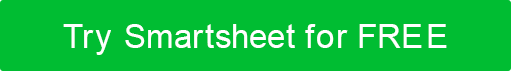 YOUR LOGOPROJECT NAMEREQUESTED CHANGEAUTHORDATEVersion 0.0.01.  Change Overview	1.1    Purpose1.2    Background1.3    Scope2.  Stakeholders2.1    Stakeholder Review2.2    Stakeholder Impact2.3    Communication3.  Team3.1    Existing Positions3.2    New Positions3.3    Team Profile4.  Cost Analysis4.1    Development Costs4.2    Operational Costs5.  Implementation Procedure5.1    Asset / Resource Review5.2    Change Process5.3    Process Management6.  Status Monitoring and Evaluation Process6.1    Monitoring Process6.2    Criteria for Evaluation    7.  Key Risks7.1    Risk Breakdown and Analysis7.2    Preventative Measures7.3    Recommended Solutions8.  Process ScheduleIntroductionProposed change overviewPurpose
Identify the desired outcome, as well as what the change seeks to improve. Background
Discuss previous issues that lead to the change request. Scope
Provide an outline of the scope and detail any omissions. StakeholdersOverview of stakeholdersStakeholder Review
Identify stakeholders involved or impacted by the proposed change. Stakeholder Impact
Discuss how stakeholders will be impacted by the change. Communication
Detail how milestones or results will be communicated to stakeholders, including method and frequency.  TeamDescribe team structure and management.Existing Positions
Identify existing positions involved in the change process. New Positions
Identify any positions created for the purpose of the change process, or as a result of the implemented change.Team Profile
Identify roles and responsibilities of change management team. Cost AnalysisProvide a breakdown of costs for the proposed system and alternatives. This should include design and development, installation, operational costs, maintenance, disposal, and consumables. Conduct analysis of costs for each year so they may be weighed against resulting benefits.Development Costs
Breakdown the costs associated with the proposed change per phase. Personnel, equipment, training, software licensing, and tools should be included in the development phase. Provide information in an outline by completing the chart below or provide a link or attachment to a spreadsheet.Operational Costs
Breakdown the operational costs. Provide information in an outline by completing the chart below or provide a link or attachment to a spreadsheet.Implementation ProcedureDetail the assets and steps necessary to complete the change. Asset / Resource Review
Describe any resources or assets required. Change Process
List steps in sequence required to complete change. Process Management
Method of management employed throughout the change processStatus Monitoring and Evaluation ProcessDiscuss milestones and quality benchmarks.Monitoring Process
Who will be responsible and what methods will be used to monitor the process?Criteria for Evaluation
Define how success will be measured throughout the process.Key RisksDescribe any associated risks. Detail and rank key sources.Risk Breakdown and Analysis
Identify potentially limiting external factors. Provide detailed analysis of overall impact of each.Preventative Measures
Identify any measures to be taken to avoid risks detailed above.Recommended Solutions
Summarize all recommended solutions.Process ScheduleProvide a timeline for all activities and milestones with expected start and completion dates. REVISION HISTORYREVISION HISTORYREVISION HISTORYREVISION HISTORYDATEVERSIONDESCRIPTIONAUTHORSTAKEHOLDER REVIEWSTAKEHOLDER REVIEWSTAKEHOLDER REVIEWSTAKEHOLDERNATURE OF IMPACTEXTENT OF IMPACTTEAM PROFILETEAM PROFILETEAM PROFILETEAM MEMBERROLERESPONSIBILITIESCHANGE REQUEST COST ANALYSISCHANGE REQUEST COST ANALYSISCHANGE REQUEST COST ANALYSISCHANGE REQUEST COST ANALYSISID NO.PHASEDESCRIPTIONAMOUNT1.1PLANNING1.2REQUIREMENTS1.3DEVELOPMENT1.4TESTING1.5IMPLEMENTATIONTOTALTOTALTOTALOPERATIONAL COSTSOPERATIONAL COSTSOPERATIONAL COSTSOPERATIONAL COSTSOPERATIONAL COSTSCATEGORYDESCRIPTIONBEGIN DATEEND DATECOSTPERSONNELCONTRACTORSCOMMERCIAL SOFTWAREINFRASTRUCTUREFACILITIESSUPPLIESTOTALTOTALTOTALTOTALCHANGE PROCESSCHANGE PROCESSCHANGE PROCESSNO.STEPPARTY RESPONSIBLERISK ANALYSISRISK ANALYSISRISK ANALYSISRISK ANALYSISKEY RISKEXTENT OF IMPACTNATURE OF IMPACTIMPLICATIONSPROCESS SCHEDULEPROCESS SCHEDULEPROCESS SCHEDULEPROCESS SCHEDULEPROCESS SCHEDULEACTIVITY IDACTIVITY DESCRIPTIONPARTY RESPONSIBLEEXPECTED START DATEEXPECTED END DATE